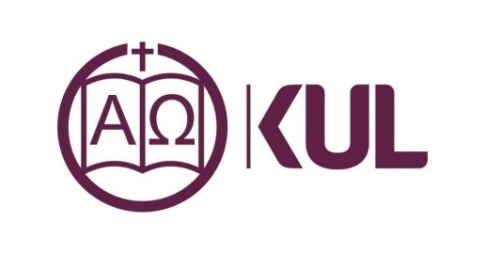 SPRAWOZDANIE Z REALIZACJI DZIAŁANIA FINANSOWEGO
Z FUNDUSZU GRANTOWEGO / Z REZERWY DZIEKANA*
WYDZIAŁU TEOLOGIIDo sprawozdania należy dołączyć dokumenty potwierdzające realizację działania.Sprawozdanie należy złożyć w terminie do 2 tygodni od daty zakończenia działania, określonej we wniosku, 
lecz nie później niż do 30 listopada 2019 r. Wersję elektroniczną należy przesłać na adres: ewa.zieba@kul.pl, a po podpisaniu złożyć w Dziekanacie WT (C-841).* Niepotrzebne skreślić.Imię i nazwisko, 
stopień lub tytuł naukowyAdres e-mail, numer telefonuDyscyplinaKatedra
Instytut/OśrodekTemat badawczyOpis zrealizowanego działaniaSprawozdanie finansowe Osiągnięte rezultaty Faktyczny termin realizacjiData wypełnieniaPodpis wnioskodawcy